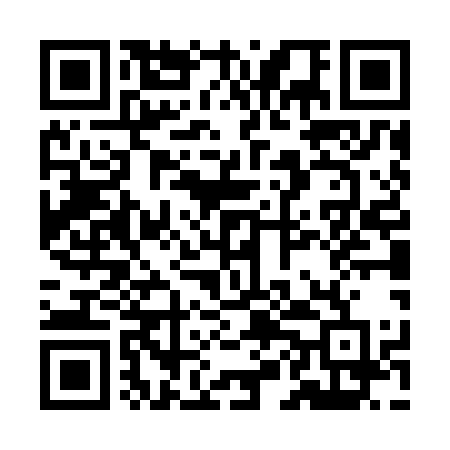 Prayer times for Bhanurkanda, BangladeshWed 1 May 2024 - Fri 31 May 2024High Latitude Method: NonePrayer Calculation Method: University of Islamic SciencesAsar Calculation Method: ShafiPrayer times provided by https://www.salahtimes.comDateDayFajrSunriseDhuhrAsrMaghribIsha1Wed4:065:2812:013:296:347:562Thu4:055:2712:013:296:347:573Fri4:055:2712:013:286:357:574Sat4:045:2612:013:286:357:585Sun4:035:2512:003:286:367:596Mon4:025:2512:003:286:367:597Tue4:015:2412:003:286:378:008Wed4:005:2312:003:276:388:019Thu3:595:2312:003:276:388:0210Fri3:595:2212:003:276:398:0211Sat3:585:2212:003:276:398:0312Sun3:575:2112:003:276:408:0413Mon3:565:2012:003:266:408:0414Tue3:565:2012:003:266:418:0515Wed3:555:1912:003:266:418:0616Thu3:545:1912:003:266:428:0717Fri3:545:1912:003:266:428:0718Sat3:535:1812:003:266:438:0819Sun3:525:1812:003:266:438:0920Mon3:525:1712:003:256:448:0921Tue3:515:1712:003:256:448:1022Wed3:515:1712:003:256:458:1123Thu3:505:1612:013:256:458:1124Fri3:495:1612:013:256:468:1225Sat3:495:1612:013:256:468:1326Sun3:495:1512:013:256:478:1427Mon3:485:1512:013:256:478:1428Tue3:485:1512:013:256:488:1529Wed3:475:1512:013:256:488:1530Thu3:475:1412:013:256:498:1631Fri3:475:1412:023:256:498:17